							ΑΝΑΡΤΗΤΕΑ ΣΤΟ ΔΙΑΔΙΚΤΥΟΕΛΛΗΝΙΚΗ ΔΗΜΟΚΡΑΤΙΑ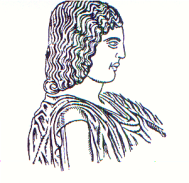 ΓΕΩΠΟΝΙΚΟ ΠΑΝΕΠΙΣΤΗΜΙΟ ΑΘΗΝΩΝ		ΣΥΜΒΟΥΛΙΟ ΕΝΤΑΞΗΣ			Γραμματεία: Φ.Παπαδοπούλου Ταχ. Δ/νση: Ιερά Οδός 75,11855 Αθήνα			            Αθήνα, 04-02-21Τηλ. / Fax:  210 5294833					Αριθμ. Πρωτ. : 15E-mail: fanny@aua.grΠρος:     Τα μέλη ΔΕΠ του Γενικού Τμήματος του ΓΠΑΚοιν.:   - Τον Πρύτανη του ΓΠΑ, κ. Σ. Κίντζιο   - Τον Αντιπρύτανη  Διοικητικών Υποθέσεων, Ακαδημαϊκών Υποθέσεων και Φοιτητικής Μέριμνας  του ΓΠΑ, κ. Ν. Δέρκα					     - Υποψήφιο κ. Σπ. Καλούδη, Καθηγητή του Γενικού Τμήματος του ΓΠΑ- Δ/νση Διοικητικού Προσωπικού, Τμήμα Β’ Οργάνωσης και Τεκμηρίωσης, κα Π. ΣούνταΘΕΜΑ: «Ανακοίνωση αποτελεσμάτων εκλογής Αναπληρωτή Προέδρου του Γενικού Τμήματος του Γεωπονικού Πανεπιστημίου Αθηνών»Σας γνωρίζουμε ότι, την Πέμπτη 04-02-2021 ολοκληρώθηκε η διαδικασία ανάδειξης Αναπληρωτή Προέδρου του Γενικού Τμήματος του Γ.Π.Α.Σύμφωνα με το Πρακτικό Εκλογής, το οποίο επισυνάπτεται, Αναπληρωτής Προέδρου εκλέγεται ο μοναδικός υποψήφιος, που συγκέντρωσε τουλάχιστον το ένα τρίτο (1/3) των έγκυρων ψήφων των εκλεκτόρων από την πρώτη εκλογή, κ. Καλούδης Σπυρίδων,  Αναπληρωτής Καθηγητής. Αποστέλλουμε συνημμένα το Πρακτικό εκλογής Αναπληρωτή Προέδρου του Γενικού Τμήματος του Γεωπονικού Πανεπιστημίου Αθηνών, προκειμένου να φυλαχθεί  στην αρμόδια υπηρεσία του Ιδρύματος.Η ΠΡΟΕΔΡΟΣ ΤΗΣ Κ.Ε.Ε. Αικατερίνη ΜαρινάγηΚαθηγήτρια Συνημμένα: Το από 04-02-2021 Πρακτικό Εκλογής του Αναπληρωτή Προέδρου του Γενικού Τμήματος του Γεωπονικού Πανεπιστημίου Αθηνών, στο οποίο επισυνάπτεται και το με αριθμ. πρωτ. 14/04-02-21 αρχείο«ΖΕΥΣ – Αποτελέσματα διεξαγωγής εκλογών για την ανάδειξη του Αναπληρωτή προέδρου του Γ.Π.Α.»